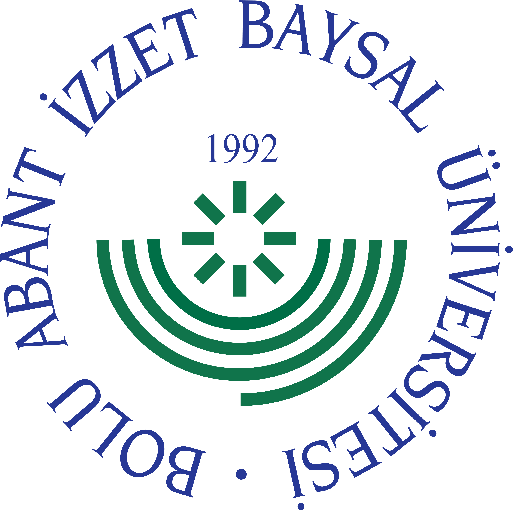 
     GÖREV YETKİ VE SORUMLULUK
FORMU     Bu formda açıklanan görev tanımını okudum. Görevimi burada belirtilen şekilde yerine getirmeyi kabul ediyorum.           ONAYLAYANDoküman NoGT - 104İlk Yayın TarihiBaskı NoRevizyon No/TarihBirimiSağlık Kültür ve Spor Daire BaşkanlığıGörev UnvanıTeknik PersonelBağlı Olduğu YöneticiŞube MüdürüYerine Vekalet Edecek Kişi-Görev, Yetki ve SorumluluklarÜniversitede kültürel faaliyetlerin gerçekleştirildiği salonların her türlü teknik hizmetlerini yerine getirmek.Üniversite kültürel faaliyetlerin gerçekleştirildiği açık ve kapalı alanları her an hizmete hazır bulundurmak.Açık ve kapalı etkinlik alanlarında bulunan her türlü ses, ışık sistemlerini kullanma talimatlarına göre kullanılmak ve her an hizmete hazır bulunmasını sağlamak. Her türlü etkinlik öncesi amirlerinden aldığı talimat doğrultusunda salonu hazır hale getirmek.Başkanlığın genel çalışma talimatına uymak. Görev alnındaki tüm makine ve cihazları çalışır durumda hazır tutmak.Görev alanlarıyla ilgili ihtiyaç duyulan malzemeleri tespit ederek teminini sağlamak. Program ve etkinlik esnasında ses, ışık, sahne ve mikrofon düzenlemelerinde yardımcı olmak.Oluşabilecek arızaları amirlerine haber vermek ve hizmet aksamadan bakım ve onarımlarına nezaret etmek.Amirden aldığı talimat doğrultusunda, salonda program yapılması için düzen kurmak. Program sonrası salonu tekrar yeni programlara hazır etmek.Bahar şenlikleri, mezuniyet törenleri, karşılama vb. organizasyon ve etkinliklerde görev almak Salonlarda bulunan her türlü demirbaş ve sarf malzemeyi korumak ve tasarruflu kullanmak.Görevleriyle ilgili evrak, taşınır ve taşınmaz malları korumak, saklamak. Görevi ile ilgili süreçleri Üniversitemiz Kalite Politikası ve Kalite Yönetim Sistemi çerçevesinde, kalite hedefleri ve prosedürlerine uygun olarak yürütmek. Bağlı bulunduğu yönetici veya üst yöneticilerin, görev alanı ile ilgili vereceği diğer işleri iş sağlığı ve güvenliği kurallarına uygun olarak yapmak, Teknik Personel, yukarıda yazılı olan bütün bu görevleri kanunlara ve yönetmeliklere uygun olarak yerine getirirken Şube Müdürüne ve Daire Başkanına karşı sorumludur.UnvanıTarihAdı SoyadıİmzaUnvanıTarihAdı Soyadıİmza